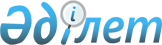 О внесении изменений в решение Мангистауского областного маслихата от 5 февраля 2014 года № 14/218 "Об утверждении Положении о награждении Почетной грамотой Мангистауской области"Решение Мангистауского областного маслихата от 27 сентября 2023 года № 5/53. Зарегистрировано Департаментом юстиции Мангистауской области 3 октября 2023 года № 4608-12
      Мангистауский областной маслихат РЕШИЛ:
      1. Внести в решение Мангистауского областного маслихата от 5 февраля 2014 года № 14/218 "Об утверждении Положении о награждении Почетной грамотой Мангистауской области" (зарегистрировано в Реестре государственной регистрации нормативных правовых актов под № 2365) следующие изменения:
      в заголовок на казахском языке указанного решения внесено изменение, текст на русском языке не меняется:
      в пункт 1 на казахском языке указанного решения внесено изменение, текст на русском языке не меняется:
      в Положении о награждении Почетной грамотой Мангистауской области, утвержденном указанным решением:
      часть первую пункта 5 изложить в новой редакции:
      "Наградной лист и ходатайство трудового коллектива на имя акима области и председателя областного маслихата направляются в отдел кадровой работы аппарата акима области.";
      пункт 8 изложить в новой редакции:
      "8. Почетная грамота представляет собой папку из балакрона голубого цвета с изображением герба на лицевой стороне и со вкладышем с надписью "Құрмет грамотасы" на государственном языке. Вкладыш изготавливается типографским способом из плотной бумаги белого цвета.
      На левой стороне разворота вкладыша расположено изображение символа Мангистауской области. С правой стороны вкладыша отводится место для указания фамилии, имени, отчества и заслуг награждаемого на фоне солнечных лучей, под которыми – парящий орел, как на государственном флаге Республики Казахстан. Изображение символа области солнца с лучами, орла и национальный орнамент – золотистого цвета. 
      Под текстом параллельно размещаются подписи акима области и председателя областного маслихата.";
      пункт 11 изложить в новой редакции:
      "11. Почетная грамота в торжественной обстановке вручается акимом области или его заместителями, председателем областного маслихата в трудовых коллективах по месту работы награждаемого, на сессиях, совещаниях и собраниях актива области.".
      2. Настоящее решение вводится в действие по истечении десяти календарных дней после дня его первого официального опубликования.
					© 2012. РГП на ПХВ «Институт законодательства и правовой информации Республики Казахстан» Министерства юстиции Республики Казахстан
				
      Председатель  Мангистауского областного маслихата 

Ж. Матаев
